FRACTIONS AND DECIMALS 1 – STAGE 3OUTCOMESA student:MA3-1WM - describes and represents mathematical situations in a variety of ways using mathematical terminology and some conventionsMA3-2WM - selects and applies appropriate problem-solving strategies, including the use of digital technologies, in undertaking investigationsMA3-3WM - gives a valid reason for supporting one possible solution over anotherMA3-7NA - compares, orders and calculates with fractions, decimals and percentagesFRACTIONS AND DECIMALS 2 – STAGE 3OUTCOMESA student:MA3-1WM - describes and represents mathematical situations in a variety of ways using mathematical terminology and some conventionsMA3-2WM - selects and applies appropriate problem-solving strategies, including the use of digital technologies, in undertaking investigationsMA3-3WM - gives a valid reason for supporting one possible solution over anotherMA3-7NA - compares, orders and calculates with fractions, decimals and percentagesMISSING PLANSCONTENTplanCompare and order common unit fractions and locate and represent them on a number line (ACMNA102)place fractions with denominators of 2, 3, 4, 5, 6, 8, 10 and 12 on a number line between 0 and 1, eg 1compare and order unit fractions with denominators of 2, 3, 4, 5, 6, 8, 10, 12 and 100 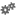 1compare the relative value of unit fractions by placing them on a number line between 0 and 1 (Communicating, Reasoning)1investigate and explain the relationship between the value of a unit fraction and its denominator (Communicating, Reasoning) 1Investigate strategies to solve problems involving addition and subtraction of fractions with the same denominator(ACMNA103)identify and describe 'proper fractions' as fractions in which the numerator is less than the denominator 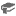 2identify and describe 'improper fractions' as fractions in which the numerator is greater than the denominator 2express mixed numerals as improper fractions and vice versa, through the use of diagrams and number lines, leading to a mental strategy 3model and represent strategies, including using diagrams, to add proper fractions with the same denominator, where the result may be a mixed numeral, 2model and represent a whole number added to a proper fraction, 3subtract a proper fraction from another proper fraction with the same denominator2model and represent strategies, including using diagrams, to add mixed numerals with the same denominator, eg2use diagrams, and mental and written strategies, to subtract a unit fraction from any whole number including 1, eg3solve word problems that involve addition and subtraction of fractions with the same denominator2use estimation to verify that an answer is reasonable (Problem Solving, Reasoning) 3Recognise that the place value system can be extended beyond hundredths (ACMNA104)express thousandths as decimals4interpret decimal notation for thousandths4state the place value of digits in decimal numbers of up to three decimal places4Compare, order and represent decimals (ACMNA105)compare and order decimal numbers of up to three decimal places, eg 0.5, 0.125, 0.25 5interpret zero digit(s) at the end of a decimal, eg 0.170 has the same value as 0.175place decimal numbers of up to three decimal places on a number line between 0 and 15CONTENTplanCompare fractions with related denominators and locate and represent them on a number line (ACMNA125)model, compare and represent fractions with denominator of 2, 3, 4, 5, 6, 8, 10, 12 and 100 of a whole object, a whole shape and a collection of objects6compare the relative size of fractions drawn on the same diagram, eg (Reasoning) 6compare and order simple fractions with related denominators using strategies such as diagrams, the number line, or equivalent fractions6find equivalent fractions by re-dividing the whole, using diagrams and number lines, eg 7record equivalent fractions using diagrams and numerals7develop mental strategies for generating equivalent fractions, such as multiplying or dividing the numerator and the denominator by the same number7explain or demonstrate why two fractions are or are not equivalent (Communicating, Reasoning) 8write fractions in their 'simplest form' by dividing the numerator and the denominator by a common factor10recognise that a fraction in its simplest form represents the same value as the original fraction (Reasoning)10apply knowledge of equivalent fractions to convert between units of time (Problem Solving)9Solve problems involving addition and subtraction of fractions with the same or related denominators (ACMNA126)add and subtract fractions, including mixed numerals, where one denominator is the same as, or a multiple of, the other11convert an answer that is an improper fraction to a mixed numeral (Communicating)12use knowledge of equivalence to simplify answers when adding and subtracting fractions (Communicating, Reasoning)Missingrecognise that improper fractions may sometimes make calculations involving mixed numerals easier (Communicating)12solve word problems involving the addition and subtraction of fractions where one denominator is the same as, or a multiple of, the other11multiply simple fractions by whole numbers using repeated addition, leading to a rule11Find a simple fraction of a quantity where the result is a whole number, with and without the use of digital technologies(ACMNA127)calculate unit fractions of collections, with and without the use of digital technologies20describe the connection between finding a unit fraction of a collection and the operation of division (Communicating, Problem Solving) 20calculate a simple fraction of a collection/quantity, with and without the use of digital technologies21explain how unit fractions can be used in the calculation of simple fractions of collections/quantities21solve word problems involving a fraction of a collection/quantity 20 & 21Add and subtract decimals, with and without the use of digital technologies, and use estimation and rounding to check the reasonableness of answers (ACMNA128)add and subtract decimals with the same number of decimal places, with and without the use of digital technologies 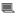 13add and subtract decimals with a different number of decimal places, with and without the use of digital technologies 13relate decimals to fractions to aid mental strategies (Communicating)13round a number of up to three decimal places to the nearest whole number13use estimation and rounding to check the reasonableness of answers when adding and subtracting decimals 13describe situations where the estimation of calculations with decimals may be useful, eg to check the total cost of multiple items when shopping (Communicating, Problem Solving)13solve word problems involving the addition and subtraction of decimals, with and without the use of digital technologies, including those involving money 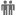 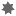 13use selected words to describe each step of the solution process (Communicating, Problem Solving) 13interpret a calculator display in the context of the problem, eg 2.6 means $2.60 (Communicating)13Multiply decimals by whole numbers and perform divisions by non-zero whole numbers where the results are terminating decimals, with and without the use of digital technologies (ACMNA129)use mental strategies to multiply simple decimals by single-digit numbers, eg 3.5 × 214 & 15multiply decimals of up to three decimal places by whole numbers of up to two digits, with and without the use of digital technologies, eg 'I measured three desks. Each desk was 1.25 m in length, so the total length is 3 × 1.25 = 3.75 m' 14 & 15divide decimals by a one-digit whole number where the result is a terminating decimal, eg 5.25 ÷ 5 = 1.0514 & 15solve word problems involving the multiplication and division of decimals, including those involving money, eg determine the 'best buy' for different-sized cartons of cans of soft drink 14 & 15Multiply and divide decimals by powers of 10 (ACMNA130)recognise the number patterns formed when decimals are multiplied and divided by 10, 100 and 1000 16multiply and divide decimals by 10, 100 and 100016use a calculator to explore the effect of multiplying and dividing decimals by multiples of 10 (Reasoning)1616Make connections between equivalent fractions, decimals and percentages (ACMNA131)recognise that the symbol % means 'percent' 17 - 19represent common percentages as fractions and decimals17 - 19recognise fractions, decimals and percentages as different representations of the same value (Communicating)17 - 19recall commonly used equivalent percentages, decimals and fractions17 - 19represent simple fractions as decimals and as percentages17 - 19interpret and explain the use of fractions, decimals and percentages in everyday contexts17 - 19represent decimals as fractions and percentages17 - 19Investigate and calculate percentage discounts of 10%, 25% and 50% on sale items, with and without the use of digital technologies (ACMNA132)Equate 10% to one tenth, 25% to one quarter and 50% to one half22calculate common percentages (10%, 25%, 50%) of quantities, with and without the use of digital technologies22choose the most appropriate equivalent form of a percentage to aid calculation22 & 23use mental strategies to estimate discounts of 10%, 25% and 50%, eg '50% off the price of $122.70: 50% is the same as one half so the discount is about $60' 23calculate the sale price of an item after a discount of 10%, 25% and 50%, with and without the use of digital technologies, recording the strategy and result 23